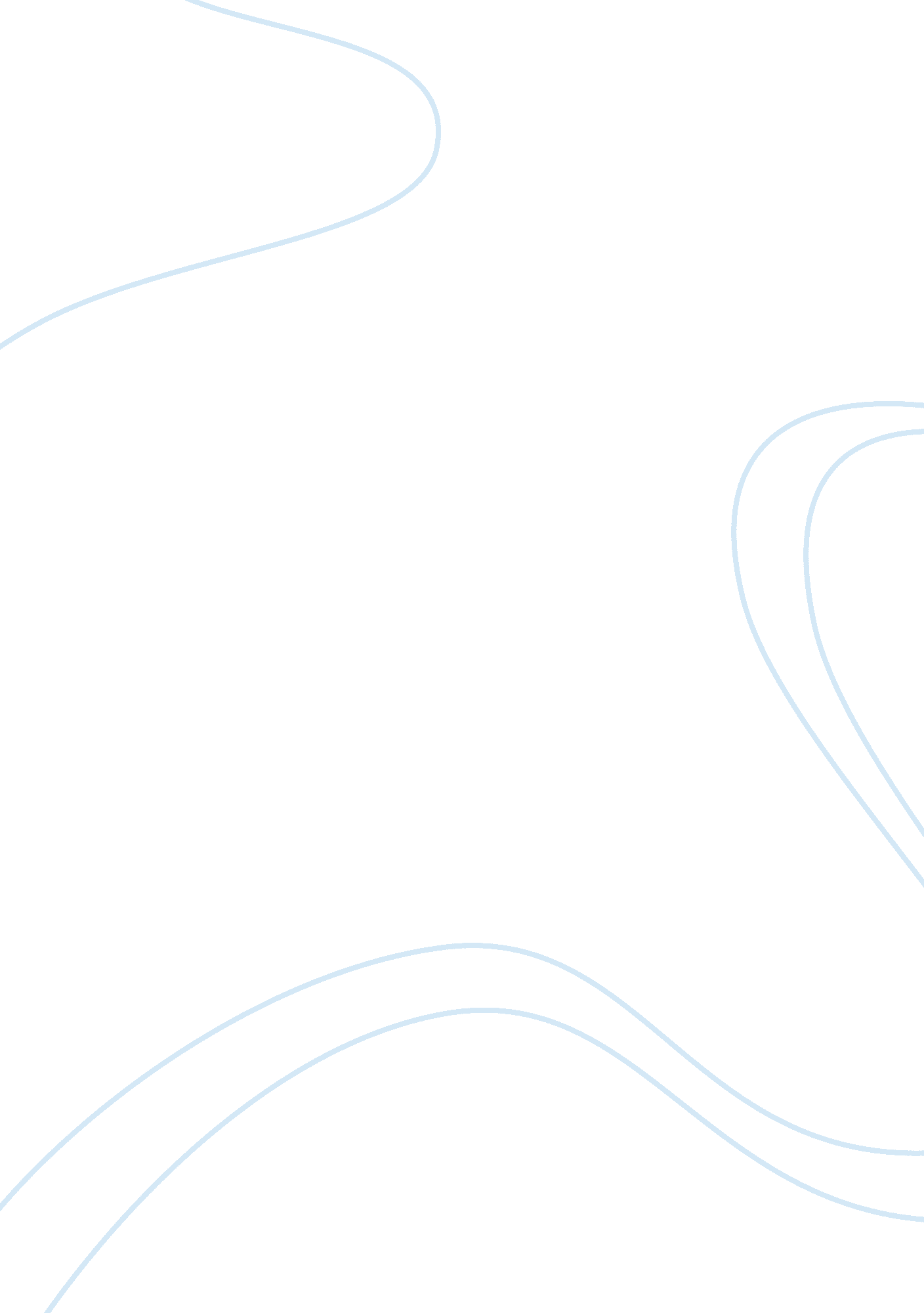 Early childhood education: the high scope curriculumEducation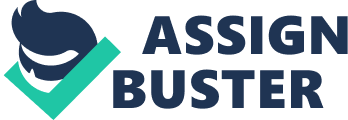 
People accept the approach across the country due to the high levels of research that has gone into developing this curriculum. 
The approach is simple without any special requirements for equipment, materials or environment. 
The High Scope Curriculum, centers on recognizing and supporting the unique differences of children and utilizing these to develop their self-confidence and abilities (Henniger, 2009). 
Of the entire curriculums, one of the most effective and efficient processes is using the High Scope Curriculum. 
There are several benefits of incorporating this form of the curriculum in the educational system. 
The main benefits of using the High Scope Approach is that the central importance is to assist the children to become better decision-makers and also problem solvers. 
The teachers and parents using this approach allow the children to plan, initiate and also reflect on the work they choose themselves. 
An attempt is also made to encourage individual working and also effective working with children and adults and also to help develop the skills and traits which will prove to be very beneficial in the later experiences for the students (Early Years, 2007). 
High Scope Approach of educating children is very effective when compared to others as this method is ‘ child-centric’ and the approach involves the parents and teachers only playing the part of moderators in the self-development and improvement of children. 
This approach brings out the best of the children which can be used by the moderators to assist the children develop and improve their skills, techniques, and traits, for a better and much brighter educational experience ahead. 
The process provides a chance for the children to learn problem-solving skills and academic skills based on their interests. 
High Scope Curriculum, however, has numerous drawbacks as well. 
The activities are limited to only those that classify as a high scope. 
Limiting the activities leaves the children restricted to some traditional forms of learning. 
Using traditional methods of learning ABC and numbers is not allowed as they don’t classify as high scope, this can be very restrictive and can lead to issues rather than help. 
Children are expected to know a lot more every year and need to have much higher levels of emotional intelligence. 
Expecting children to learn more every year and expecting them to grow at the same pace each year is not practical. 
The high levels of pressure and the undying need to improve at every level can leave the lead to loss of childhood. 
Children will definitely learn a lot, however, the years of being children are lost and responsibilities are to be shouldered at very young ages when the emotional intelligence is much lesser than that of an adult. 